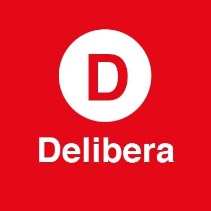 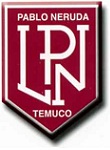                                                 Carta de patrocinio Yo, RICARDO LAGOS WEBER, Senador de la República, Circunscripción Quinta Costa, otorgo mi apoyo y patrocinio a la iniciativa juvenil “modificación a la ley 19828”.  Del equipo del Liceo Pablo Neruda  de Temuco, en virtud de su aporte a un tema tan relevante como lo es la protección integral al adulto mayor.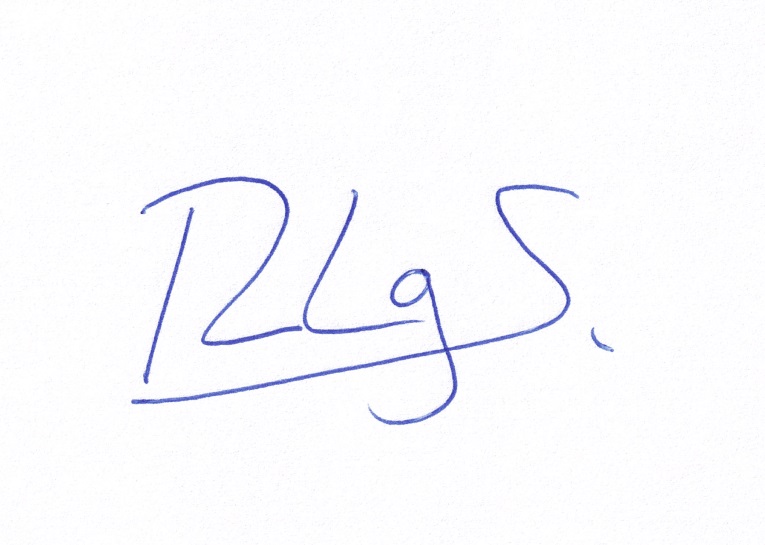 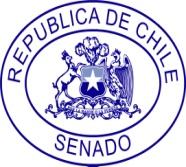 RICARDO LAGOS WEBERSenador de la RepúblicaTemuco, 19 de Mayo del 2017. 